ATA N° 03/2021 – OrdináriaAos vinte e seis dias do mês de janeiro de dois mil e vinte e um, às dezoito horas e trinta minutos, nas dependências da sede Câmara de Vereadores de Teutônia, na Avenida 01 leste, 1180 no Bairro Centro Administrativo, reuniu-se em Sessão Ordinária, a Câmara de Vereadores de Teutônia com a presença dos seguintes Vereadores: Cláudia Cristina Reinheimer Frigo, Claudiomir de Souza, Cleudori Paniz, Diego Tenn Pass, Evandro Biondo, Hélio Brandão da Silva, Jorge Paulo Hagemann, Márcio Cristiano Vogel, Neide Jaqueline Schwarz, Valdir José Griebeler e Vitor Ernesto Krabbe. O Presidente Diego Tenn Pass abrindo a sessão e invocando o nome de Deus e da Lei, declarou aberta a presente Sessão. A seguir convidou para ler uma passagem bíblica, o Vereador Cleudori Paniz. A seguir foi colocada em, discussão e votação a Ata Ordinária 02/2021, o qual foi aprovada por unanimidade. Matéria de Expediente Correspondências Recebidas e enviadas: Ofício nº029-21 GP/BCW do Poder Executivo de Teutônia, o qual encaminha e propõe os Projetos de Lei 003 a 006/2021 para apreciação do poder legislativo, nos termos da Lei Orgânica Municipal. Ofício nº030/21 GP/BCW encaminha o Projeto 007/2021 para apreciação do legislativo. Correspondência eletrônica, via email, enviada pelo Tribunal de Contas do Estado Do Rio Grande do Sul (TCE-RS), pelo Sr. José Cláudio Fernandes Ribeiro, do Serviço de Cálculo Saneamento e acompanhamento de decisões, Setor de Arquivo, o qual tem como assunto: Contas de Governo, parecer prévio do Tribunal de Contas do Estado do Rio Grande do Sul. É comunicado que nos termos do §2º do artigo 31 da Constituição Federal, que o TCE-RS emitiu parecer relativo às contas do gestor do Município de Teutônia, no Exercício de 2019, conforme decisão transitada em Julgado no Processo nº004394- Ofício enviados; Ofício 015/21 CMT/GMO o presidente Digo Tenn Pass, vem convidar o Poder Executivo Municipal a realizar no dia 02-02-2021, às 18:30hs,na sede da Câmara de Vereadores de Teutônia, uma breve apresentação dos primeiros 30 dias de mandato, abordando temas referentes a questões financeiras e resumo geral de gestão. Ofício 014/21 CMT/GMO,o Vereador Evandro Biondo vem cumprimentar e agradecera todos aos profissionais que vêm atuando na linha de frente ao combate ao Covid-19.1.Proposições do Poder Executivo: Projeto de Lei nº003/2021.Autoriza a abertura de Crédito Adicional Especial no valor de R$ 771.163,19 (setecentos e setenta e um mil cento e sessenta e três reais e dezenove centavos), e dá outras providências. No caso em apreço o Projeto visa contemplar os programas da saúde relacionados à COVID-19 que não estavam incluídos na Lei Orçamentária de 2021, assim como visa contemplar o programa de ampliação da EMEI Sonho de Criança com recursos FNDE (termo de compromisso 129823). Projeto de Lei de Lei nº004/2021.Reajustam os benefícios previdenciários de aposentadoria e de pensão cujos benefícios foram concedidos com base no art. 40, §8º da Constituição Federal. Projeto de Lei de nº005/2021. Autoriza a contratação de servidores em caráter temporário, estabelece sua remuneração e dá outras providências. Três cargos de Supervisor Escolar, com carga horária de 40hs, e com Remuneração de Cinco mil, quatrocentos e doze reais, com quarenta e dois centavos (R$ 5.412,42). Justificam-se as contratações para substituir a Supervisora Maria Ester Zaiondez de Mello, matrícula 4048 na EMEF 24 de Maio e Luciana Kohler Louzado, matrícula 5072 na EMEF Alfredo Schneider que estão desempenhando suas funções na Secretaria de Educação como Coordenadoras Pedagógicas. O terceiro profissional é necessário para atender o CEMEF, considerando que não existe profissional lotado neste educandário e há grande demanda que justifique a contratação emergencial. Além disso, todos os cargos efetivos estão ocupados, o que impede o chamamento efetivo de servidores. Projeto de Lei de nº006/2021.Autoriza a cessão de uso de um veículo à COOPERAGRI – Cooperativa Agroindustrial São Jacó Ltda e dá outras providências. O objeto é a autorização para cessão de uso de um caminhão à COOPERAGRI – Cooperativa Agroindustrial São Jaco LTDA. Verificou-se que no dia 31 de dezembro de 2019 foi celebrado Termo de Concessão de Uso do caminhão objeto deste Projeto à Cooperativa sem que existisse qualquer Lei Municipal específica autorizando a cessão deste bem público. Projeto de Lei de nº007/2021. Autoriza a abertura de Crédito Adicional Suplementar no valor de R$ 25.000,00 (vinte e cinco mil reais) e dá outras providências. É a abertura de um Crédito Adicional Suplementar no valor de R$ 25.000,00 (vinte e cinco mil reais), que será destinado às dotações que estão com insuficiência de recursos para o cumprimento das obrigações da Câmara de Vereadores. Proposições do Poder Legislativo: Projeto de Lei Legislativo 002/2021, do Vereador Cleudori Paniz Altera disposições que especifica no Artigo 84 da Lei Municipal nº4.433 de 29 de maio de 2015 e dá outras providências. Indicação  003/2021 do Vereador Evandro Biondo, Indica o encaminhamento ao Poder Executivo Municipal, após os trâmites regimentais desta Indicação que seja estudada a possibilidade de melhorar o valor do auxílio repassado para a Associação Esportiva Recreativa e Cultural Erno Dahmer Juventus.Indicação 004/2021 do Vereador Cleudori Paniz Indica o encaminhamento ao Poder Executivo Municipal, após os trâmites regimentais desta Indicação, que seja estudada a possibilidade de reativar o Conselho de Proteção e Defesa aos Animais. Indicação 005/2021 da Vereadora Cláudia Cristina Reinheimer Frigo indica o encaminhamento ao Poder Executivo Municipal, após os trâmites regimentais desta Indicação, que seja estudada a possibilidade de colocar iluminação pública na área de lazer da Rua Heinrich Von Mühlen no Bairro Boa Vista. Indicação 006/2021 do Vereador Diego Tenn Pass que indica o encaminhamento ao Poder Executivo Municipal, após os trâmites regimentais desta Indicação, que seja estudada a possibilidade de realizar a pintura e demarcação horizontal das vagas de estacionamento, nas vias transversais de maior tráfego de veículo nos bairros do município de Teutônia. Indicação 007/2021 do Vereador Márcio Cristiano Vogel. Indica o encaminhamento ao Poder Executivo Municipal, após os trâmites regimentais desta Indicação, que seja estudada a possibilidade de realizar um projeto de revitalização da rua Duque de Caxias, desde a rua Carlos Arnt, Bairro Canabarro (sentido oeste-leste), até a estrada de Linha Germano.Oradores: Cláudia Cristina Reinheimer Frigo Saúdo o presidente da Câmara, Sr Diego, colegas vereadores, colega vereadora, servidores da casa ,imprensa , a comunidade que nos acompanha pelas redes, e as pessoas que estão aqui presentes. Primeiramente quero agradecer a Secretaria da Juventude, Cultura, Esporte e Lazer, através do Secretário Luias, e do Aldones, que juntamente com a Secretaria de Obras atenderam o meu pedido de limpeza de algumas áreas verdes e também algumas áreas de lazer. Agradecer também Milton Stahlöfer, mais conhecido como xiru, por estar acompanhando as melhorias e roçadas nas estradas e acessos do interior. Aproveitar o momento para agradecer ao meu amigo e parceiro do Município, o Deputado Federal Afonso Hamm, pois hoje recebi um ofício referente ao pagamento do ônibus Urbano acessível – piso baixo, no valor de R$247.950,00 que ele indicou e que já está no pátio da Administração Municipal. Em 2020, além dos ônibus, o Deputado também destinou meio milhão para o Hospital Ouro Branco, a pedido da vereadora Aline, hoje nossa vice-prefeita. E já estamos em tratativas, eu e o colega vereador Valdir, para trazermos mais recursos federais ao Município.  E falando em recursos na última sexta-feira, estivemos reunidos, eu a Vice-prefeita Aline, o Secretário Luias, o advogado Gustavo com o coordenador ria da assessoria técnica da Secretaria do Esporte e Lazer Estadual, Marcelo Gigoski, onde tratamos de assuntos relacionados ao fortalecimento do esporte, em todas as modalidades, em nosso município. E sobre a minha indicação, solicitei que seja estudada a possibilidade de colocar iluminação na área de lazer da rua Henrich Von Muhlen, no bairro Boa Vista, a pedido dos moradores para que possam praticar atividades físicas ao entardecer. E dizer que os demais pedidos de melhorias já foram repasadas, e que serão executadas assim que possível. Por hoje seria isso, muito obrigada. Vereador Márcio Cristiano Vogel Sr presidente, meus cumprimentos a Mesa Diretora, colegas vereadores dessa Casa, sr. Prefeito aqui presente, assessor jurídico, a imprensa escrita e falada, as pessoas que nos assistem pelas redes sociais. Vejo aqui presente da comunidade católica de Canabarro. Sr. Emilsom da Costa, o Tafu, a Vf produções, que está fazendo filmagens da aqui da câmara Éderson da Rocha, coordenador adjunto da Saúde, assessorando o Volnei, que teve uma participação muito importante com a distribuição da Vacina do Covid 19. Quero fazer um cumprimento especial ao Guilherme Meirelles de Oliveira, nosso assessor dessa Casa, agradecer ao presidente Diego e a Mesa por ter deixado o Guilherme como diretor dessa Casa, o Guilherme está tantos anos aqui na Câmara. E se o Guilherme está aqui é porque eu acho que eu tenho certeza que ele faz um trabalho correto, transparente. Um trabalho que zela por essa Casa. Independente do presidente, de cores partidárias, sei que a Câmara está em boas mãos com o Guilherme, está concluindo o seu curso de direito na Univates, e sei de seu zelo pela nossa Câmara, pelas questões burocráticas, aqui dessa Casa. Quero cumprimentar os munícipes que estão nos acompanhando pelas redes sociais. Quero dizer que há vinte e cinco anos atrás, em 1996, quando eu concorri pela primeira vez a Vereador, uma das minhas principais bandeiras, foi a independência do poder legislativo de Teutônia. Até então a Câmara de Vereadores de Teutônia, mais parecia um departamento da prefeitura. A Câmara ficava junto ao centro administrativo e contava só com uma secretária, que era cedido pela prefeitura e ainda tinha que desenvolver o trabalho da junta militar; e a secretaria tinha somente uma máquina olivetti para escreve, para bater todos os Projetos e indicações de nossos vereadores. Além de um gravador toca-fitas que eram gravadas as nossas sessões. Durante os dois mandatos que exerci como vereador aqui de 1997 a 2004 e como presidente dessa Casa por três oportunidades, em 1998, 2001 e 2002, juntamente com os demais vereadores da época, tratamos de buscar uma melhor modernização para a nossa Câmara. E isso depois de dezessete anos eu retorno a essa Casa e fico muito feliz. Ela tem seus funcionários, ela tem seu orçamento, realmente ela está ´prestando trabalho e serviço junto a nossa comunidade. Que é um poder nosso, independente, nosso legislativo, que é de legislar pela nossa comunidade. De uma coisa que nós não imaginávamos a vinte anos atrás. E que as pessoas poderiam acompanhar a sessão de suas casas pelo seu aparelho telefone. Isso me traz mais transparência a nossa Câmara. Parabéns a Câmara anterior que por um celular fazia a transmissão que eu acompanhava de minha casa, e agora temos um contrato com a VF produções que está dando uma melhor qualidade para que as pessoas em suas casas assistam as sessões das Câmara e ver o trabalho do vereador, fiz uma indicação antiga que as pessoas estão nos pedindo, no dia a dia, estamos há vinte e seis dias de mandato de governo, nós temos que dar, nós os vereadores temos que dar um crédito ao prefeito, aos secretários, para que eles possam fazer um bom trabalho e que possam executar um bom governo, o qual foram eleitos para esse mandato. Então há várias indicações importantes a se fazer, mas tem uma aqui que o vereador Cláudio transita ali todo o dia, não é vereador Cláudio, meu vizinho, o Vereador Diego é de lá que temos que fazer um estudo de uma revitalização da Rua Duque de Caxias, desde a Carlos Hartrt, seguindo o sentido da Linha Germano. Hoje ainda vindo para a sessão da Câmara, eu vi o perigo que é no dia a dia, o trânsito, seja de pessoas, de veículos, máquinas agrícolas, trator, caminhão, pessoas circulando e não tem segurança na Rua Duque de Caxias, a estrada que vai a Linha Germano. Este é um pedido que se faça um estudo, que nós consigamos, os vereadores juntamente com o Executivo, daqui para a frente ter como prioridade, de tantas prioridades que nós temos vereador Diego, fazer uma revitalização da Rua Duque de Caxias, Era isso, muito obrigado. Tenham todos um a boa noite. Vereador Claudiomir de Souza: quero cumprimentar aqui, colegas vereadores, e vereadoras. Prefeito, Secretários, e de uma forma especial, quero me dirigir aos secretários em que essa semana, tive alguns contatos com a Secretária da Agricultura, a sra. Lídia, e a qual nos deixou com uma expectativa muito boa, pela acolhida e pelo seu atendimento que nos deu. Assim com o Wener Wiebusch, o Fif, e também o Secretário Juliano. O vereador é um para-choque do executivo, ou seja, as demandas, muitas vezes, caiem, junto a nós vereadores, o qual temos esse acesso direto aos eleitores e a comunidade em geral, e tem vários pedidos. E a gente entende que é o início de gestão. Se adaptar ao novo sistema de trabalho, estabelecido pela atual gestão, e a colocar tudo em dia leva tempo, leva dias, leva meses. E uma dessas demandas era na área da saúde, há muitas pessoas que estão questionando porque o telefone não estava sendo atendido junto ao posto de saúde de Canabarro. Entrei em contato com o Secretário, e ele me falou que alguns médicos estão de férias, e só temos uma médica que está atendendo no posto de Canabarro. E falei com o Alissom nesta manhã, subsecretário de saúde, fui informado disso, e passei a informação as demais pessoas. Porque muitas pessoas, às vezes vão atrás de conversas de outros, um que botar fogo na fogueira para incendiar, ou para colocar as pessoas, ou contra a gestão, ou contra o Secretário, e nós temos que saber entender, se não tem médico, não adianta as pessoas estarem lá no posto de saúde, às vezes as pessoas, saem suas casas pelas quatro da manhã para conseguir uma ficha no posto de saúde. Então era um caso urgente, a gente conversando com o Secretário, disse a gente vai conseguir, e amanhã vai ser encaminhado essa consulta, esse paciente em casos mais urgente. A mesma coisa a questão da Secretaria de Obras, a gente tem visto o empenho e a dedicação deles, e os pedidos tem sido atendidos, inclusive, hoje a tarde, inclusive é uma questão pessoal, eu sou um produtor rural e tenho uma integração com a Cooperativa Languiru, sou produtor de suínos e houve uma necessidade de urgência de mudança no carregamento de suínos, por uma questão de adaptação de caminhão, era um caminhão pequeno e agora foi transformado em um caminhão bi-truque, e precisamos de um espaço maior, e hoje mesmo precisamos de urgência ainda, mudar o sistema de encanamento, de esgoto lá, terraplanagem, e foi feito mesmo com chuva. Então aqui quero agradecer o xiru, juntamente com o Adílson e o Fif que coordenaram essa parte lá. Então a gente tem feitos pedidos, e não é porque é caso meu, mas é um caso que não estão olhando a questão partidária também. Um outro caso de um morador de Canabarro, e há um tempo já tinha sido pedido e há tempo tinham deixado de lado. Então quero deixar o meu agradecimento e foi lá, e essa semana foi feito /. Então quero agradecer de uma forma especial, por ter compreendido essa questão de não olhar se é de partido A ou B, e dessa forma que vamos trabalhar na Câmara de Vereadores, com algumas coisas que temos que nos posicionarmos, e não concordar com tudo, mas temos que reconhecer quando o serviço tem sido bem feito  o Vereador Márcio havia falado aqui da Rua Duque de Caxias, e é uma demanda que ,e eu acho, que se não me falha a memória, faz doze anos que eu tenho pedido, são indicações que eu tenho protocolado aqui, e são inúmeras indicações, inclusive o Vereador Diego também o fez, que fosse atendido com uma pista de caminhada com acostamento, não só na parte Linha Germana, mas também na harmonia. Um dos pedidos também que foi atendido, foi na Linha Ribeiro na época , que se fosse feito, e está sendo feito, não foi concluída ainda, na Linha Ribeiro, essa caminhada está ficando muito boa, o pessoal está agradecendo, que seja prefeito Forneck, de preferência, nessa gestão, é uma questão de vida nós não vamos esperar uma tragédia aqui, para depois dizer que existe um herói, que pediu, eu acho que é uma coisa coletiva, nós temos que trabalhar em conjunto, Vereador Márcio, o Vereador Diego, e pessoas que circulam por essa localidade, eles sabem dessa necessidade , quando escurecem, ou de manhã cedo também, quando há necessidade de caminhar  no inverno, para se deslocar para a fábrica, ou para outra atividade, e ali o sol e a cerração, a gente não consegue enxergar nada. E então a precisa, com urgência, esse acostamento, essa revitalização dessa área ali. Há uma outra demanda que me foi solicitada, e eu não tive tempo de ir na Secretaria de Educação, que é quanto à educação infantil, várias pessoas me questionaram o porquê as crianças iriam trocar de turno, uma semana de manhã, outra semana de tarde, e eles diziam de que não tem como acostumar. Hoje muitos deles não têm como pagar uma tia para ficar cuidando ou de manhã ou de tarde, vai ser uma semana sim, outra semana não. Então poderia se repensar, sr. Prefeito a questão da educação. Quem sabe assim, um turno integral, que a educação infantil pudesse ser em turno integral, há uma necessidade muito grande, principalmente das pessoas mais carentes, e que não tem mais onde deixar seus filhos, eu queria que fosse analisado essa questão. APARTE Vereador Márcio Cristiano Vogel   apenas colocar ao vereador Cláudio, que também a mim, tem sido feito esses questionamentos, eu sei que tem a questão do Covid 19, mas os munícipes têm pedido que tenha turno integral em nosso município. Vereador Cuaudiomir de Souza: Obrigado. Vereador Cleudori Paniz: Boa noite, quero cumprimentar o colega Presidente, vereadores e toda comunidade que nos acompanha. O assunto que me traz a essa tribuna hoje, estava acompanhado o noticiário que está começando a vacinação, é uma notícia boa que vem para ter uma solução final, para possa voltar nossas atividades a normalidade. E fiquei muito preocupado, pois tem vários grupos querendo furar a fila, se organizando grupo de caminhoneiros, grupo da educação, peço ao nosso Secretário que esteja atento e não deixe criar grupos para furar a fila da vacinação em nosso município, a não ser aquele grupo que tem prioridade, pessoas acima de 60 anos, com alguma morbidade, esses sim têm a prioridade da vacinação. Sabemos que tem muitos sindicatos se organizado para entrar judicialmente, então eu peço ao Secretário Juliano, que a demanda seja realmente atendida conforme a idade da pessoa, e outras que precisam. Também fiz uma indicação para o Governo Municipal, que possa reativar o Conselho dos Animais, para que venha ajudar mais nessa demanda, vejo muito a Vereadora Neide que se elegeu por essa causa, pois o Conselho sempre traz boas ideias. Foi solicitado uma aparte pela Vereadora Neide: Vereador esse Conselho quando estava ativado você participou? Sim, participei de umas quatro reuniões. Vereador Paniz eu lhe agradeço pela iniciativa, mas gostaria de saber quem seriam essas pessoas, você vai puxar a frente? Quantas pessoas são necessárias para esse Conselho? Esse conselho Vereadora Neide quem organiza é o Poder Executivo que vai determinar quantas pessoas vão participar, pois essa prerrogativa de criar o Conselho é do Poder Executivo, então acho importante. Estarei participando sempre que possível, pois é de suma importância ter o Conselho que terá representantes de cada entidade. Foi solicitado outro aparte pela Vereadora Neide: Vereador Paniz quando esse Conselho existia, nós participamos de todas as reuniões ficávamos insistindo, eram nas terças-feiras as reuniões, até que as pessoas foram desistindo, era conversa e nada saía do papel, mas te agradeço do coração Vereador Paniz. Retomando a fala Vereadora Neide, acho de suma importância Presidente Diego, que a Neide está pedindo um auxílio para fazer castração, nós tivemos uma economia orçamentária com a mudança da Câmara de Vereadores para nossa sede própria, gerando uma economia de R$ 50.000,00 (cinquenta mil reais), por ano com aluguel, que seja repassado em torno de R$ 15.000,00 (quinze mil reais) para fase inicial de castração. Gostaria de entra em outro assunto que o Vereador Cláudio comentou, sobre a questão da educação Infantil é uma bandeira que sempre defendi, que todas as crianças tenha sua vaga, vejo muitos pais solicitando que as aulas volte a sua normalidade, para deixarem seus filhos quando vão ao trabalho, então peço que o Prefeito tenha uma atenção com relação a isso. Muito obrigado a todos.Vereador Evandro Biondo: Boa noite a todos, colegas vereadores, mesa diretora, assessoria da casa, autoridades presentes. São vários assuntos que vou abordar no dia de hoje, vou começar agradecendo a equipe de obras, foi realizada uma roçada geral no Bairro Languiru, nós pedimos e fomos pronta mente atendidos. Outro assunto que gostaria de registrar, ontem fomos a Porto Alegre, eu e o Suplente Nerci Engelmann e, em nome de toda a bancada do MDB, fomos na tentativa de buscar recursos para o município de Teutônia, estamos tentando fazer nossa parte para trazer emendas para o nosso município, ficaremos no aguardo, para ver o que conseguimos trazer para o município, assim contribuindo com a municipalidade de Teutônia. Sobre a vacina também é momento significativo não só para história de Teutônia e do Brasil, mas para a história humanidade, por tudo que estamos passando nesse momento, todos estão na expectativa para ver qual será o momento de tomar a vacina, assunto levantado com propriedade pelo Vereador Paniz, que citou a educação, mas em Teutônia acredito que não tenha grupo se formando, as vezes até podemos discordar nessa escala, até porquê tem os profissionais da educação, junto com a escala das pessoas com privação de liberdade e isto eu não concordo. Eu vi que no município de Teutônia, junto com o Prefeito, Vice-Prefeita, Secretário de Saúde estiveram acompanhado, na primeira pessoa que foi vacinada se não me engando a dona Almerinda do lar Tulipas, queria aproveitar para agradecer a você, uma questão que foi resolvida e pedido por muitos moradores a questão das pessoas que tem receita e que devido a questão da pandemia não poderiam se deslocar e logo foi resolvida essa questão, para essas pessoas não estarem lá presencialmente, então gostaria de agradecer ao Secretário Juliano. O Vereador Hélio Brandão já foi Secretário da Saúde e sabe muito bem o significado que é conduzir essa pasta, está aqui o Vereador Márcio que trabalha na Coordenadoria Regional de Saúde, temos o Coordenador Regional da Saúde Ederson da Rocha sucesso a vocês também no comando destas questões voltada a saúde. Na noite de hoje eu gostaria de elogiar e destacar a todos os profissionais de saúde que estão trabalhando e foram fundamentais nesta questão da pandemia, todos grupos, ou a grande maioria puderam ficar em isolamento, mas o pessoal da saúde foi para a batalha e muitos entregaram a própria vida, não no município, mas a nível de Brasil e mundial foram muitos médicos que morreram indo, defendendo e fazendo seu trabalho e tombaram no caminho. Então eu fiz um ofício que foi lido pelo Secretário, está à disposição de todos os colegas do legislativo se quiserem assinar, para todos esses profissionais principalmente os locais aqui, pedi para assessoria da casa, que foi muito bem redigido pelo Guilherme, para o Hospital Ouro Branco, mostrando o nosso reconhecimento do Poder Legislativo, representantes da população por esse trabalho, destas pessoas que é fundamental. Indo para outro assunto, gostaria de destacar aqui, tive a oportunidade de conversar com ele, foi meu colega jogamos juntos no Atlético Gaúcho, Olívio da Rosa que está investindo aqui no município de Teutônia, Ivo 10 Academy, quando joguei com o Ivo, ele tinha 16 anos fomos campeões juntos em 2003, o Ivo já era craque e essa questão dele vir fazer um investimento em Teutônia, mostrou que ele craque na vida social também, então vai os cumprimentos do município até, porque ele vai oportunizar as pessoas que passaram pela Juventus ter a possibilidade de dar continuidade na sua vida esportiva. E falando em Juventus eu gostaria de destacar a importância da escolinha é um dos maiores projetos sociais que temos no Vale do Taquari, quiçá um dos maiores do Rio Grande do Sul, A Juventus está muitos núcleos atuando, futebol de campo, futsal e voleibol a importância social que a escolinha tem para nós. E durante a pandemia ela parou por muito pouco tempo, o trabalho foi feito a distância, temos aqui o Secretário Luias que foi atleta da Juventus, o próprio Ivo que hoje é personalidade mundial e participou da Juventus também. Eu vivi muito futebol na minha vida e acredito que o esporte é muito importante nas mais variadas modalidades. Está aqui também o Gilberto Frigo que foi Presidente da Câmara de Vereadores e falou muito sobre isso, e gostaria de destacar dentro da Juventus falei para a Vereadora Cláudia também que é mãe de atleta. A questão do voleibol que no ano de 2019, temos dados que tinha quase 300 alunos especialmente do voleibol feminino atuando, eu vejo dentro da minha casa que as minhas duas filhas e sobrinha, vejo a dedicação, empenho e a responsabilidade que representa atuar na escolinha. E por isso, eu fiz a indicação hoje para que o Poder Público faça um investimento e estimule principalmente essa categoria do voleibol feminino. Sei que a municipalidade está se organizando, mas que visse que bons olhos Secretário Luias essa questão da Juventus. Por último eu gostaria de pedir para os munícipes que reduzissem a velocidade é quase um apelo que fizemos, vejo muitos veículos em alta velocidade nas vias que tem placas de redução de velocidade, principalmente dentro dos bairros, eu tenho seis pedidos de redutor de velocidade feitos para mim, como representante e vejo que muitos colegas também tem pedidos de redutores de velocidade, antes de fazer o pedido gostaria que as pessoas tomassem consciência, muito obrigado. VEREADOR DIEGO TENN-PASS: Boa noite a todos colegas vereadores, comunidade aqui presente e o pessoal que está acompanhado de casa pelas redes sociais. Peço as pessoas que jamais deixem de darem sugestões com objetivos de buscar melhorias no Poder Legislativo. A Vereadora Vanice Drebes de Fazenda Vilanova me mandou um whatsapp, dizendo muito obrigado ao pessoal da secretaria de obras, porque ela usa a Estrada Geral da Glória que é mantida por Teutônia e Fazenda Vila Nova. E assim que começo essa gestão ela mandou um whastsapp pedindo que fosse tomadas providência para que fosse deixado transitável o trajeto, então o recado de agradecimento foi dado. Convido toda a comunidade amanhã das 18:00 ás 19:00horas, vai ter uma Live, com a presença do Dr. Humberto do Evandro da Vigilância Sanitária, vão bater mais ainda no assunto Covid, e quem quer, precisa e tem a necessidade assim como eu, que tenho dois filhos pequenos e tenho que enfrentar toda essa logística de horários e quantidade de alunos por turno em sala de aula, assista amanhã a Live que será abordado esse assunto também, pois são regras que pandemia nos impõe não minha vontade, nem a vontade do Ronaldo que trabalha na secretaria da educação, são regras que temos que obedecer que vem de cima. Acompanha amanhã, ainda dá tempo para mandar tua pergunta que vamos tentar responder o máximo possível. Amanhã está marcado visita no Hospital Ouro Branco, onde nós entramos em contato com eles para saber da situação do hospital quais sãos necessidades, todo mundo sabe que é questão financeira, colocamos também nosso trabalho a disposição e amanhã alguns colegas vereadores estarão presentes no hospital e acredito que durante a semana os colegas irão colocar o que foi tratado, para colocarmos nosso site, www.camaradevereadoresdeteutonia.com.br que muito pouco estava sendo usado e agora vamos usar muito. E colocar esse veículo de informação a funcionar de verdade, assim como a página do facebook, comente façam suas sugestões. Comerciantes e clientes é uma indicação, solicitação, já de mais de 02 anos para delimitar através de pintura no asfalto, para ajudarem na orientação dos motorista, para usarem o máximo possível de vagas disponíveis próximo das ruas com maior movimento, principalmente do comércio a mesa diretora fez a indicação, fomos ao encontro do Carlos “Peixotinho” responsável do trânsito e ele comentou que o material necessário para fazer isso, está por chegar e fará o possível para realizar essas demarcações o quanto antes e com certeza a comunidade vai agradecer. Na questão da indicação que o Vereador Márcio trouxe até aqui, vereador Cláudio também comentou, com certeza é uma necessidade explícita já gerou stress na rede social no mandato anterior, e nós temos sim, além de fazer um projeto, pegar o aeroporto ir a Brasília e fazer os caras mandar dinheiro para nós, então vamos procurar ser, muito mais atuantes nessa questão de buscar recursos, pois os 11 vereadores estão prontos para ajudar a buscar esses valores. Chegou a notícia que começaram as vacinas no meu íntimo o enfretamento da Covid, ou terminar com esse vírus desgraçado tem que passar pela vacina isso é obvio e aí vem um primeira parcela de 423 unidades, o que a gente faz com 423 vacinas, pois somos mais de 30.000 mil habitantes falando de Teutônia. O desafio está nas mãos do Prefeito, Vice-Prefeita e no pessoal da saúde para direcionar, para quem se julga a primeira parte a ser vacinada e estamos na expectativa que venha logo, queremos que a vida volte ao normal para que possamos nos livrar dessas até continuamos com a disciplina, usando esse negócio que abafa e incomoda, não baixem sua guarda. Quando eu fui fazer o teste na escola de educação infantil, onde meus filhos estudam e pelos menos um dos pais tinha que fazer o teste rápido com os funcionários da prefeitura, os dois falaram para outros pais que estavam ali, não se acalmem na questão de não tomarem os cuidados, continuem vigilantes, porque logo ali adiante vem a vacina, aí sim nós podemos relaxar e amanhã esse assunto será debatido durante a Live. E para finalizar peço comunidade, nós estamos procurando melhorias nas transmissões ao vivo, na questão estrutural e se tem uma coisa que me deixa indignado é obra com recurso público, o pessoal aqui assistindo a sessão e tem que puxar as cadeiras, para lá e para cá, não sei, mas talvez tivesse goteira aí na cabeça de vocês, nós iniciamos as atividades aqui na casa no ano passado, e já intimamos o pessoal que foi responsável por parte das obras aqui, venha visitar a Câmara tem abertura, portas e marcos que eu não sei qual foi a qualidade utilizada na obra, mas nós temos que fazer o seguinte se foi utilizado recurso público, com certeza foi feito um preço justo, esse material também tem que ser colocado, e nós estávamos aqui na primeira sessão com goteiras em cima do púlpito, isso não pode, e nós estamos enfrentando esses desafios e vocês podem ter certeza que vamos correr atrás das soluções dos problemas o dinheiro está apertado, mas não vamos nos esconder atrás dessa desculpa e iremos buscar soluções para tudo isso, muito obrigado. Ordem do dia: o Projeto de Lei Legislativo nº002/2021 ficou baixado nas comissões permanentes. Os Projetos de Lei do poder Executivo de nº 003, 004,005, 006 e 007/2021 e as indicações 003, 004, 005,006 e 007/2021 entraram na ordem do dia, foram colocadas em votação e aprovadas de forma unânime. O presidente Diego Tenn Pass convidou a todos para comparecerem na próxima sessão ordinária dia dois de fevereiro do corrente ano às 18h30, na sede do Poder Legislativo de Teutônia, na Avenida 01 Leste, nº 1180, no bairro Centro Administrativo. Nada mais havendo a tratar, o presidente declarou encerrada a presente sessão ordinária.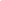 Valdir José Griebeler                                                      Diego Tenn Pass       Secretário                         	    	                              Presidente